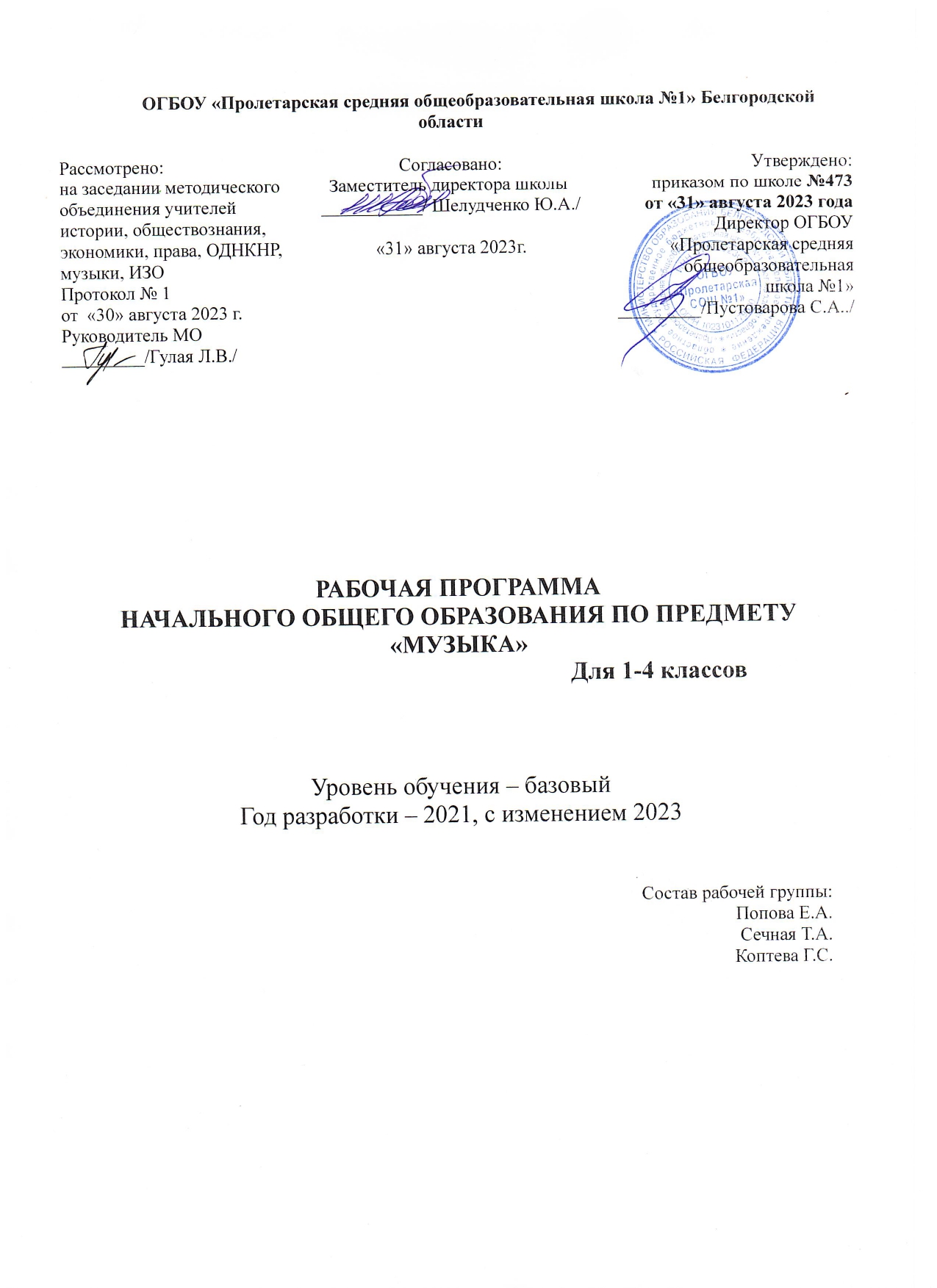 ПЛАНИРУЕМЫЕ РЕЗУЛЬТАТЫ ОСВОЕНИЯ УЧЕБНОГО ПРЕДМЕТАЛичностные результаты:чувство гордости за свою Родину, российский народ и историю России, осознание своей этнической и национальной принадлежности на основе изучения лучших образцов фольклора, шедевров музыкального наследия русских композиторов, музыки Русской православной церкви, различных направлений современного музыкального искусства России;целостный, социально ориентированный взгляд на мир в его органичном единстве и разнообразии природы, культур, народов и религий на основе сопоставления произведений русской музыки и музыки других стран, народов, национальных стилей;умение наблюдать за разнообразными явлениями жизни и искусства в учебной и внеурочной деятельности, их понимание и оценка – умение ориентироваться в культурном многообразии окружающей действительности, участие в музыкальной жизни класса, школы, города и др.;уважительное отношение к культуре других народов; сформированность эстетических потребностей. Ценностей и чувств;- развитие мотивов учебной деятельности и личностного смысла учения; овладение навыками сотрудничества с учителем и сверстниками;ориентация в культурном многообразии окружающей действительности, участие в музыкальной жизни класса, школы, города и др.;формирование этических чувств доброжелательности и эмоционально-нравственной отзывчивости. Понимания и сопереживания чувствам других людей;развитие музыкально-эстетического чувства, проявляющего себя в эмоционально-ценностном отношении к искусству, понимании его функций в жизни человека и общества.Метапредметные результатыосвоение способов решения проблем творческого и поискового характера в процессе восприятия, исполнения, оценки музыкальных сочинений;формирование умения планировать, контролировать и оценивать учебные действия в соответствии с поставленной задачей и условием ее реализации в процессе познания содержания содержания музыкальных образов; определять наиболее эффективные способы достижения результата в исполнительской и творческой деятельности;продуктивное сотрудничество (общение, взаимодействие) со сверстниками при решении различных музыкально-творческих задач на уроках музыки, во внеурочной и внешкольной музыкально-эстетической деятельности;освоение начальных форм познавательной и личностной рефлексии; позитивная самооценка своих музыкально-творческих возможностей;овладение навыком смыслового прочтения содержания «текстов» различных музыкальных стилей и жанров в соответствии с целями и задачами деятельности;приобретение умения осознанного построения речевого высказывания о содержании, характере, особенностях языка музыкальных произведений разных эпох, творческих направлений в соответствии с задачами коммуникации;формирование у младших школьников умения составлять тексты, связанные с размышлениями о музыке и личностной оценкой ее содержания, в устной и письменной форме;овладение логическими действиями сравнения, анализа, синтеза, обобщения, установления аналогий в процессе интонационно – образного и жанрового, стилевого анализа музыкальных сочинений и других видов музыкально-творческой деятельности;умение осуществлять информационную, познавательную и практическую деятельность с использованием различных средств информации и коммуникации (включая пособия на электронных носителях, обучающие музыкальные программы, цифровые образовательные ресурсы, мультимедийные презентации, работу с интерактивной доской и т.п.).Предметные результаты изучения музыкирезультате изучения музыки на ступени начального общего образования у обучающихся будут сформированы:основы музыкальной культуры через эмоциональное активное восприятие, развитый художественный вкус, интерес к музыкальному искусству и музыкальной деятельности;воспитаны нравственные и эстетические чувства: любовь к Родине, гордость за достижения отечественного и мирового музыкального искусства, уважение к истории и духовным традициям России, музыкальной культуре её народов;начнут развиваться образное и ассоциативное мышление и воображение, музыкальная память и слух, певческий голос, учебно-творческие способности в различных видах музыкальной деятельности.Обучающиеся научатся:воспринимать музыку и размышлять о ней, открыто и эмоционально выражать своё отношение к искусству, проявлять эстетические и художественные предпочтения, позитивную самооценку, самоуважение, жизненный оптимизм;воплощать музыкальные образы при создании театрализованных и музыкально-пластических композиций, разучивании и исполнении вокально-хоровых произведений, игре на элементарных детских музыкальных инструментах;вставать на позицию другого человека, вести диалог, участвовать в обсуждении значимых для человека явлений жизни и искусства, продуктивно сотрудничать со сверстниками и взрослыми;реализовать собственный творческий потенциал, применяя музыкальные знания и представления о музыкальном искусстве для выполнения учебных и художественно- практических задач;понимать роль музыки в жизни человека, применять полученные знания и приобретённый опыт творческой деятельности при организации содержательного культурного досуга во внеурочной и внешкольной деятельности.Содержание программыI КЛАСС (30 ч) 1час, 1 раз в неделюРаздел 1. «Музыка вокруг нас» - 16 часовМузыка и ее роль в повседневной жизни человека. Песни, танцы и марши — основа многообразных жизненно-музыкальных впечатленийдетей. Музыкальные инструменты.Музыкальный материал«Щелкунчик», фрагменты из балета.П.Чайковский.Пьесы из «Детского альбома». П.Чайковский.«Октябрь» («Осенняя песнь») из цикла«Времена года».П.Чайковский.«Колыбельная Волховы», песня Садко («Заиграйте, мои гусельки») из оперы «Садко». Н.Римский-Корсаков.«Петя и волк», фрагменты из симфонической сказки.С.Прокофьев.Третья песня Леля из оперы «Снегурочка». Н.Римский-Корсаков.«Гусляр Садко». В.Кикта.«Фрески Софии Киевской», фрагмент1-й части Концертной симфонии для арфы с оркестром.В.Кикта.«Звезда покатилась». В.Кикта,слова В.Татаринова.«Мелодия» из оперы «Орфей и Эвридика». К.Глюк.«Шутка» из Сюиты № 2 для оркестра. И.-С.Бах.«Осень» из Музыкальных иллюстраций к повести А. Пушкина «Метель».Г.Свиридов.«Пастушья песенка» на тему из5-й части Симфонии № 6 («Пасторальной»).Л.Бетховен,слова К.Алемасовой.«Капельки». В.Павленко,слова Э.Богдановой; «Скворушка прощается». Т.Попатенко,слова М.Ивенсен; «Осень», русская народнаяпесня и др.«Азбука». А.Островский,слова З.Петровой; «Алфавит». Р.Паулс,слова И.Резника; «Домисолька». О.Юдахина,слова В.Ключникова; «Семь подружек». В.Дроцевич,слова В.Сергеева; «Песня о школе». Д.Кабалевский,слова В.Викторова и др.«Дудочка», русская народная песня; «Дудочка», белорусская народная песня.«Пастушья», французская народная песня; «Дударики-дудари», белорусская народная песня,русский текст С.Лешкевича; «Веселый пастушок», финская народная песня,русский текст В.Гурьяна.«Почему медведь зимой спит». Л.Книппер,слова А.Коваленкова.«Зимняя сказка». Музыка и слова С.Крылова.Рождественские колядки и рождественские песни народов мира.Раздел 2. «Музыка и ты» - 17 часовМузыка в жизни ребенка. Своеобразие музыкального произведения в выражении чувств человека и окружающего его мира.Интонационно-осмысленное воспроизведение различных музыкальных образов. Музыкальные инструменты.Музыкальный материалПьесы из «Детского альбома». П.Чайковский.«Утро» из сюиты «Пер Гюнт». Э.Григ.«Добрый день». Я.Дубравин,слова В.Суслова.«Утро». А.Парцхаладзе,слова Ю.Полухина.«Солнце», грузинская народная песня,обраб.Д.Аракишвили.«Пастораль» из Музыкальных иллюстраций к повести А.Пушкина«Метель».Г.Свиридов.«Пастораль» из Сюиты в старинном стиле.А.Шнитке.«Наигрыш». А.Шнитке.«Утро». Э.Денисов.«Доброе утро» из кантаты «Песни утра, весны и мира». Д.Кабалевский,слова Ц.Солодаря.«Вечерняя» из Симфонии-действа «Перезвоны» (по прочтению В.Шукшина).В.Гаврилин.«Вечер» из «Детской музыки». С.Прокофьев.«Вечер». В.Салманов.«Вечерняя сказка». А.Хачатурян.«Менуэт». Л.Моцарт.«Болтунья». С.Прокофьев,слова А.Барто.«Баба Яга». Детская народная игра.«У каждого свой музыкальный инструмент», эстонская народная песня.Обраб.X.Кырвите,пер.М.Ивенсен.Главная мелодия из Симфонии № 2 («Богатырской»).А.Бородин.«Солдатушки, бравы ребятушки», русская народная песня.«Песня о маленьком трубаче». С.Никитин,слова С.Крылова.«Учил Суворов». А.Новиков,слова М.Левашова.«Волынка». И.С.Бах.«Колыбельная». М.Кажлаев.«Колыбельная». Г.Гладков.«Золотые рыбки» из балета «Конек-Горбунок». Р.Щедрин.Лютневая музыка. Франческо да Милано.«Кукушка». К.Дакен.«Спасибо». И.Арсеев,слова З.Петровой.«Праздник бабушек и мам». М.Славкин,слова Е.Каргановой.Увертюра из музыки к кинофильму «Цирк». И.Дунаевский.«Клоуны». Д.Кабалевский.«Семеро козлят», заключительный хор из оперы «Волк и семеро козлят». М.Коваль,слова Е.Манучаровой.Заключительный хор из оперы «Муха-цокотуха». М.Красев,слова К.Чуковского.«Добрые слоны». А.Журбин,слова В.Шленского.«Мы катаемся на пони». Г.Крылов,слова М.Садовского.«Слон и скрипочка». В.Кикта,слова В.Татаринова.«Бубенчики», американская народная песня,русский текст Ю.Хазанова.«Ты откуда, музыка?». Я.Дубравин,слова В.Суслова.«Бременские музыканты» из Музыкальной фантазии на тему сказок братьев Гримм.Г.Гладков,слова Ю.Энтина.КЛАСС (34 ч) 1 час, 1 раз в неделю Раздел 1. «Россия — Родина моя» - 3 часаМузыкальные образы родного края. Песенность как отличительная черта русской музыки. Песня. Мелодия. Аккомпанемент.Музыкальный материал«Рассвет на Москве-реке», вступление к опере «Хованщина». М.Мусоргский.«Гимн России». А.Александров,слова С.Михалкова.«Здравствуй, Родина моя». Ю.Чичков,слова К.Ибряева.«Моя Россия». Г.Струве,слова Н.Соловьевой.Раздел 2. «День, полный событий» - 6 часовМир ребенка в музыкальных интонациях, образах. Детские пьесы П. Чайковского и С. Прокофьева. Музыкальный материал —фортепиано.Музыкальный материалПьесы из «Детского альбома». П.Чайковский.Пьесы из «Детской музыки». С.Прокофьев.«Прогулка» из сюиты «Картинки с выставки». М.Мусоргский.«Начинаем перепляс». С.Соснин,слова П.Синявского.«Сонная песенка». Р.Паулс,слова И.Ласманиса.«Спят усталые игрушки». А.Островский,слова З.Петровой.«Ай-я, жу-жу», латышская народная песня.«Колыбельная медведицы». Е.Крылатов,слова Ю.Яковлева.Раздел 3. «О России петь — что стремиться в храм» - 5 часовКолокольные звоны России. Святые земли Русской. Праздники Православной церкви. Рождество Христово. Молитва. Хорал.Музыкальный материал«Великий колокольный звон» из оперы «Борис Годунов». М.Мусоргский.Кантата «Александр Невский», фрагменты: «Песня об Александре Невском», «Вставайте,люди русские». С. Прокофьев.Народные песнопения о Сергии Радонежском.«Утренняя молитва», «В церкви». П.Чайковский.«Вечерняя песня». А.Тома,слова К.Ушинского.Народные славянские песнопения: «Добрый тебе вечер», «Рождественское чудо», «Рождественская песенка». Слова и музыка П. Синявского.Раздел 4. «Гори, гори ясно, чтобы не погасло!» - 4 часаМотив, напев, наигрыш. Оркестр русских народных инструментов. Вариации в русской народной музыке. Музыка в народном стиле. Обряды и праздники русского народа: проводы зимы, встреча весны. Опыты сочинения мелодий на тексты народных песенок, закличек, потешек.Музыкальный материалПлясовые наигрыши: «Светит месяц», «Камаринская».«Наигрыш». А. Шнитке.Русские народные песни: «Выходили красны девицы», «Бояре,а мы к вам пришли».«Ходит месяц над лугами». С.Прокофьев.«Камаринская». П.Чайковский.Прибаутки. В.Комраков,слова народные.Масленичные песенки.Песенки-заклички, игры, хороводы.Раздел 5. «В музыкальном театре» - 5 часовОпера и балет. Песенность, танцевальность, маршевость в опере и балете. Симфонический оркестр. Роль дирижера, режиссера,художника в создании музыкального спектакля. Темы-характеристики действующих лиц. Детский музыкальный театр.Музыкальный материал«Волк и семеро козлят», фрагменты из детской оперы-сказки.М.Коваль.«Золушка», фрагменты из балета.С.Прокофьев.«Марш» из оперы «Любовь к трем апельсинам». С.Прокофьев.«Марш» из балета «Щелкунчик». П.Чайковский.«Руслан и Людмила», фрагменты из оперы.М.Глинка.«Песня-спор». Г.Гладков,слова В.Лугового.Раздел 6. «В концертном зале» - 5 часовМузыкальные портреты и образы в симфонической и фортепианной музыке. Развитие музыки. Взаимодействие тем. Контраст. Тембры инструментов и групп инструментов симфонического оркестра. Партитура.Музыкальный материалСимфоническая сказка «Петя и волк». С. Прокофьев.«Картинки с выставки».  Пьесы из фортепианной сюиты.М.Мусоргский.Симфония № 40, экспозиция1-й части.В.-А.Моцарт.Увертюра к опере «Свадьба Фигаро». В.-А.Моцарт.Увертюра к опере «Руслан и Людмила». М.Глинка.«Песня о картинах». Г.Гладков,слова Ю.Энтина.Раздел 7. «Чтоб музыкантом быть, так надобно уменье...» - 6 часовКомпозитор — исполнитель — слушатель. Музыкальная речь и музыкальный язык. Выразительность и изобразительность музыки.Жанры музыки. Международные конкурсы.Музыкальный материал«Волынка»; «Менуэт» из «Нотной тетради Анны Магдалены Бах»;менуэт из Сюиты № 2; «За рекою старый дом», русский текстД. Тонского; токката (ре минор) для органа; хорал; ария из Сюиты №3. И.-С. Бах.«Весенняя». В.-А.Моцарт,слова Овербек,пер.Т.Сикорской.«Колыбельная». Б.Флис—В.-А.Моцарт,русский текст С.Свириденко.«Попутная», «Жаворонок». М.Глинка,слова Н.Кукольника.«Песня жаворонка». П.Чайковский.Концерт для фортепиано с оркестром № 1, фрагменты1-й части.П.Чайковский.«Тройка», «Весна. Осень» из Музыкальных иллюстраций к повести А. Пушкина «Метель».Г.Свиридов.«Кавалерийская», «Клоуны», «Карусель». Д.Кабалевский.«Музыкант». Е.Зарицкая,слова В.Орлова.«Пусть всегда будет солнце». А.Островский,слова Л.Ошанина.«Большой хоровод». Б.Савельев,слова Лены Жигалкиной и А.Хайта.КЛАСС (34 ч) 1 час, 1 раз в неделю Раздел 1. «Россия — Родина моя» - 5 часовМелодия — душа музыки. Песенность музыки русских композиторов. Лирические образы в романсах и картинах русских композиторов и художников. Образы Родины, защитников Отечества в различных жанрах музыки.Музыкальный материалСимфония № 4, главная мелодия2-й части.П.Чайковский.«Жаворонок». М.Глинка,слова Н.Кукольника.«Благословляю вас, леса». П.Чайковский,слова А.Толстого.«Звонче жаворонка пенье». Н.Римский-Корсаков,слова А.Толстого.«Романс» из Музыкальных иллюстраций к повести А. Пушкина «Метель».Г.Свиридов.Виватные канты: «Радуйся, Росско земле», «Орле Российский».Русские народные песни: «Славны были наши деды», «Вспомним, братцы, Русь и славу!».«Александр Невский», фрагменты из кантаты. С. Прокофьев.«Иван Сусанин», фрагменты из оперы. М. Глинка.Раздел 2. «День, полный событий» - 4 часаВыразительность и изобразительность в музыке разных жанров и стилей. Портрет в музыке.Музыкальный материал«Колыбельная». П. Чайковский, слова А. Майкова.«Утро» из сюиты «Пер Гюнт». Э. Григ.«Заход солнца». Э. Григ, слова А. Мунка, пер. С. Свириденко.«Вечерняя песня». М. Мусоргский, слова А. Плещеева.«Болтунья». С. Прокофьев, слова А. Барто.«Золушка», фрагменты из балета. С. Прокофьев.«Джульетта-девочка» из балета «Ромео и Джульетта». С. Прокофьев.«С няней», «С куклой» из цикла «Детская». Слова и музыка М. Мусоргского.«Прогулка», «Тюильрийский сад» из сюиты «Картинки с выставки». М. Мусоргский.Пьесы из «Детского альбома». П. Чайковский.Раздел 3. «О России петь — что стремиться в храм» - 4 часаДревнейшая песнь материнства. Образ матери в музыке, поэзии, изобразительном искусстве. Образ праздника в искусстве. Вербноевоскресенье. Святые земли Русской.Музыкальный материал«Богородице Дево, радуйся», № 6 из «Всенощного бдения». С. Рахманинов.Тропарь иконе Владимирской Божией Матери.«Аве Мария». Ф. Шуберт, слова В. Скотта, пер. А. Плещеева.Прелюдия № 1 (до мажор) из I тома «Хорошо темперированного клавира». И.-С. Бах.«Мама» из вокально-инструментального цикла «Земля». В. Гаврилин, слова В. Шульгиной.«Осанна», хор из рок-оперы «Иисус Христос — суперзвезда». Э.-Л. Уэббер.«Вербочки». А. Гречанинов, стихи А. Блока.«Вербочки». Р. Глиэр, стихи А. Блока.Величание князю Владимиру и княгине Ольге.«Баллада о князе Владимире». Слова А. Толстого.Раздел 4. «Гори, гори ясно, чтобы не погасло!» - 4 часаЖанр былины. Певцы-гусляры. Образы былинных сказителей, народные традиции и обряды в музыке русских композиторов.Музыкальный материал«Былина о Добрыне Никитиче». Обраб.Н.Римского-Корсакова.«Садко и Морской царь», русская былина(Печорская старина).Песни Баяна из оперы «Руслан и Людмила». М.Глинка.Песни Садко, хор «Высота ли, высота» из оперы«Садко».Н.Римский-Корсаков.Третья песня Леля, Проводы Масленицы,хор из пролога оперы «Снегурочка». Н.Римский-Корсаков.Веснянки. Русские,украинские народные песни.Раздел 5. «В музыкальном театре» - 6 часовМузыкальные темы-характеристики главных героев. Интонационно-образное развитие в опере и балете. Контраст. Мюзикл как жанр легкой музыки. Особенности содержания музыкального языка, исполнения.Музыкальный материал«Руслан и Людмила», фрагменты из оперы.М.Глинка.«Орфей и Эвридика», фрагменты из оперы.К.Глюк.«Снегурочка», фрагменты из оперы.Н.Римский-Корсаков.«Океан-море синее», вступление к опере «Садко». Н.Римский-Корсаков.«Спящая красавица», фрагменты из балета.П.Чайковский.«Звуки музыки», Р.Роджерс,русский текст М.Цейтлиной.«Волк и семеро козлят на новый лад», мюзикл.А.Рыбников,сценарий Ю.Энтина.Раздел 6. «В концертном зале» - 6 часовЖанр инструментального концерта. Мастерство композиторов и исполнителей. Выразительные возможности флейты, скрипки.Выдающиеся скрипичные мастера и исполнители. Контрастные образы сюиты, симфонии. Музыкальная форма (трехчастная, вариационная).Темы, сюжеты и образы музыки Бетховена.Музыкальный материалКонцерт № 1 для фортепиано с оркестром, фрагмент3-й части.П.Чайковский.«Шутка» из Сюиты № 2 для оркестра. И.-С.Бах.«Мелодия» из оперы «Орфей и Эвридика». К.Глюк.«Мелодия». П.Чайковский.«Каприс» № 24. Н.Паганини.«Пер Гюнт», фрагменты из сюиты № 1 и сюиты № 2. Э.Григ.Симфония № 3 («Героическая»), фрагменты.Л.Бетховен.Соната № 14 («Лунная»), фрагмент1-й части.Л.Бетховен.«Контрданс», «К Элизе», «Весело. Грустно». Л.Бетховен.«Сурок». Л.Бетховен,русский текст Н.Райского.«Волшебный смычок», норвежская народная песня.«Скрипка». Р.Бойко,слова И.Михайлова.Раздел 7. «Чтоб музыкантом быть, так надобно уменье...» - 5 часовРоль композитора, исполнителя, слушателя в создании и бытовании музыкальных сочинений. Сходство и различие музыкальной речи разных композиторов.Джаз — музыка XX века. Особенности ритма и мелодики. Импровизация. Известные джазовые музыканты-исполнители. Музыка — источник вдохновения и радости.Музыкальный материал«Мелодия». П.Чайковский.«Утро» из сюиты «Пер Гюнт». Э.Григ.«Шествие солнца» из сюиты «Ала и Лоллий». С.Прокофьев.«Весна и Осень», «Тройка» из Музыкальных иллюстраций к повести А. Пушкина «Метель». Г.Свиридов.«Снег идет» из «Маленькой кантаты». Г.Свиридов,стихи Б.Пастернака.«Запевка». Г.Свиридов,стихи И.Северянина.«Слава солнцу, слава миру!», канон.В.-А.Моцарт.Симфония № 40, финал.В.-А.Моцарт.Симфония № 9, финал.Л.Бетховен.«Мы дружим с музыкой». Й.Гайдн,русский текст П.Синявского.«Чудо-музыка». Д.Кабалевский,слова З.Александровой.«Всюду музыка живет». Я.Дубравин,слова В.Суслова.«Музыканты», немецкая народная песня.«Камертон», норвежская народная песня.«Острый ритм». Дж.Гершвин,слова А.Гершвина,русский текст В.Струкова.«Колыбельная Клары» из оперы «Порги и Бесс». Дж.Гершвин.IV КЛАСС (34 ч) 1 час, 1 раз в неделюРаздел 1. «Россия — Родина моя» - 3 часаОбщность интонаций народной музыки и музыки русских композиторов. Жанры народных песен, их интонационно-образные особенности. Лирическая и патриотическая темы в русской классике.Музыкальный материалКонцерт № 3 для фортепиано с оркестром, главная мелодия1-й части.С.Рахманинов.«Вокализ». С.Рахманинов.«Ты, река ль, моя реченька», русская народная песня.«Песня о России». В.Локтев,слова О.Высотской.Русские народные песни: «Колыбельная» в обраб. А. Лядова, «У зори-то, у зореньки», «Солдатушки, бравы ребятушки», «Милый мойхоровод», «А мы просо сеяли» в обраб. М. Балакирева, Н. Римского-Корсакова.«Александр Невский», фрагменты из кантаты. С. Прокофьев.«Иван Сусанин», фрагменты из оперы. М. Глинка.«Родные места». Ю. Антонов, слова М. Пляцковского.Раздел 2. «День, полный событий» - 5 часов«В краю великих вдохновений...». Один день с А. Пушкиным. Музыкально-поэтические образы.Музыкальный материал«В деревне». М. Мусоргский.«Осенняя песнь» (Октябрь) из цикла «Времена года». П. Чайковский.«Пастораль» из Музыкальных иллюстраций к повести А. Пушкина «Метель». Г. Свиридов.«Зимнее утро» из «Детского альбома». П. Чайковский.«У камелька» (Январь) из цикла «Времена года». П. Чайковский.Русские народные песни: «Сквозь волнистые туманы», «Зимний вечер»; «Зимняя дорога». В. Шебалин, стихи А. Пушкина; «Зимняядорога». Ц. Кюи, стихи А. Пушкина; «Зимний вечер». М. Яковлев, стихи А. Пушкина.«Три чуда», вступление ко II действию оперы «Сказка о царе Салтане». Н. Римский-Корсаков.«Девицы, красавицы», «Уж как по мосту, мосточку», хор из оперы «Евгений Онегин». П. Чайковский.Вступление и «Великий колокольный звон» из оперы «Борис Годунов». М. Мусоргский.«Венецианская ночь». М. Глинка, слова И. Козлова.Раздел 3. «О России петь — что стремиться в храм» - 1 часСвятые земли Русской. Праздники Русской православной церкви. Пасха. Церковные песнопения: стихира, тропарь, молитва, величание.Музыкальный материал«Земле Русская», стихира.«Былина об Илье Муромце», былинный напев сказителей Рябининых.Симфония № 2 («Богатырская»), фрагмент 1-й части. А. Бородин.«Богатырские ворота» из сюиты «Картинки с выставки». М. Мусоргский.Величание святым Кириллу и Мефодию, обиходный распев.Гимн Кириллу и Мефодию. П. Пипков, слова С. Михайловски.Величание князю Владимиру и княгине Ольге.«Баллада о князе Владимире», слова А. Толстого.Тропарь праздника Пасхи.«Ангел вопияше», молитва. П. Чесноков.«Богородице Дево, радуйся» № 6 из «Всенощного бдения». С. Рахманинов.«Не шум шумит», русская народная песня.«Светлый праздник», финал Сюиты-фантазии для двух фортепиано. С.Рахманинов.Раздел 4. «Гори, гори ясно, чтобы не погасло!» - 2 часаНародная песня — летопись жизни народа и источник вдохновения композиторов. Интонационная выразительность народных песен.Мифы, легенды, предания, сказки о музыке и музыкантах. Музыкальные инструменты России. Оркестр русских народных инструментов.Вариации в народной и композиторской музыке. Праздники русского народа. Троицын день.Музыкальный материалНародные песни: «Ой ты, речка, реченька», «Бульба», белорусские; «Солнце, в дом войди», «Светлячок», грузинские; «Аисты», узбекская; «Солнышко вставало», литовская; «Сiяв мужик просо», украинская; «Колыбельная», английская; «Колыбельная», неаполитанская; «Санта Лючия», итальянская; «Вишня», японская и др.Концерт № 1 для фортепиано с оркестром, фрагмент3-й части.П.Чайковский.«Камаринская», «Мужик на гармонике играет». П.Чайковский.«Ты воспой, жавороночек» из кантаты «Курские песни». Г.Свиридов.«Светит месяц», русская народная песня-пляска.«Пляска скоморохов» из оперы «Снегурочка». Н.Римский-Корсаков.Троицкие песни.Раздел 5. «В музыкальном театре» - 6 часовЛинии драматургического развития в опере. Основные темы — музыкальная характеристика действующих лиц. Вариационность.Орнаментальная мелодика. Восточные мотивы в творчестве русских композиторов. Жанры легкой музыки. Оперетта. Мюзикл.Музыкальный материал«Иван Сусанин», фрагменты из оперы:интродукция;танцы изIIдействия;сцена и хор изIIIдействия;сцена изIVдействия.М.Глинка.Песня Марфы («Исходила младешенька») из оперы «Хованщина». М.Мусоргский.«Пляска персидок» из оперы «Хованщина». М.Мусоргский.«Персидский хор» из оперы «Руслан и Людмила». М.Глинка.«Колыбельная» и «Танец с саблями» из балета «Гаянэ». А.Хачатурян.Первая картина из балета «Петрушка». И.Стравинский.«Вальс» из оперетты «Летучая мышь». И.Штраус.Сцена из мюзикла «Моя прекрасная леди». Ф.Лоу.«Звездная река». Слова и музыка В.Семенова.«Джаз». Я. Дубравин,слова В.Суслова.«Острый ритм». Дж.Гершвин,слова А.Гершвина.Раздел 6. «В концертном зале» - 5 часовРазличные жанры вокальной, фортепианной и симфонической музыки. Интонации народных танцев. Музыкальная драматургия сонаты.Музыкальные инструменты симфонического оркестра.Музыкальный материал«Ноктюрн» из Квартета № 2. А.Бородин.«Вариации на тему рококо» для виолончели с оркестром,фрагменты.П.Чайковский.«Сирень». С.Рахманинов,слова Е.Бекетовой.«Старый замок» из сюиты «Картинки с выставки». М.Мусоргский.«Песня франкского рыцаря», ред.С.Василенко.«Полонез» (ля мажор); Мазурки № 47 (ля минор), № 48 (фа мажор), № 1 (си-бемоль мажор).Ф.Шопен.«Желание». Ф.Шопен,слова С.Витвицкого,пер.Вс.Рождественского.Соната № 8 («Патетическая»), фрагменты.Л.Бетховен.«Венецианская ночь». М.Глинка,слова И.Козлова.«Арагонская хота». М.Глинка.«Баркарола» (Июнь)из цикла «Времена года». П.Чайковский.Раздел 7. «Чтоб музыкантом быть, так надобно уменье...» - 3 часаПроизведения композиторов-классиков и мастерство известных исполнителей. Сходство и различие музыкального языка разных эпох, композиторов, народов. Музыкальные образы и их развитие в разных жанрах. Форма музыки (трехчастная, сонатная). Авторская песня. Восточные мотивы в творчестве русских композиторов.Музыкальный материалПрелюдия (до-диез минор)для фортепиано.С.Рахманинов.Прелюдии №7 и № 20 для фортепиано.Ф.Шопен.Этюд № 12 («Революционный») для фортепиано.Ф.Шопен.Соната № 8 («Патетическая»),финал.Л.Бетховен.«Песня Сольвейг» и «Танец Анитры» из сюиты «Пер Гюнт». Э.Григ.Народные песни: «Исходила младешенька», «Тонкая рябина», русские; «Пастушка», французская, в обраб. Ж. Векерлена и др.«Пожелания друзьям», «Музыкант». Слова и музыка Б.Окуджавы.«Песня о друге». Слова и музыка В.Высоцкого.«Резиновый ежик», «Сказка по лесу идет». С.Никитин,слова Ю.Мориц.«Шехеразада», фрагменты1-й части симфонической сюиты.Н.Римский-Корсаков.«Рассвет на Москве-реке». Вступление к опере «Хованщина». М.Мусоргский.Тематическое планированиеУМК: Музыка 1 класс, Музыка 2 класс, Музыка 3 класс: учебники/автор: Г.П.Сергеева, Е.Д.Критская..изд.-М. Просвещение.класс (34 ч)класс (34 ч)№ п/пРазделы и темыКол-во часовI класс (33 ч)IМузыка вокруг нас161«И муза вечная со мной»12Хоровод муз13Повсюду музыка слышна14Душа музыки — мелодия15, 6Музыка осени27Сочини мелодию18«Азбука, азбука каждому нужна». Из русского былинного сказа19Обобщающий урок I четверти1IIМузыка и ты1717Край, в котором ты живешь118Поэт, художник, композитор119Музыка утра120Музыка вечера121Музыкальные портреты122Разыграй сказку («Баба-Яга», русская народная сказка)123«Музы не молчали»124У каждого свой музыкальный инструмент. Музыкальные инструменты125Мамин праздник126Музыкальные инструменты. «Чудесная лютня». По алжирской сказке. Звучащие картины127Обобщающий урок III четверти128Музыка в цирке129, 30Дом, который звучит. Опера-сказка231«Ничего на свете лучше нету»132Обобщающий урок IV четверти133Заключительный урок-концерт1IРоссия — Родина моя331Мелодия12Здравствуй, Родина моя! Моя Россия13Гимн России1IIДень, полный событий64Музыкальные инструменты (фортепиано)15Природа и музыка. Прогулка16Танцы, танцы, танцы...17Эти разные марши. Звучащие картины18Расскажи сказку. Колыбельные. Мама19Обобщающий урок I четверти1III«О России петь — что стремиться в храм»510Великий колокольный звон. Звучащие картины111Святые земли Русской. Князь Александр Невский. Сергий Радонежский112Молитва113С Рождеством Христовым! Музыка на Новогоднем празднике114Обобщающий урок II четверти1IV«Гори, гори ясно, чтобы не погасло!»415Русские народные инструменты. Плясовые наигрыши. Разыграй песню116Музыка в народном стиле. Сочини песенку117Проводы зимы118Встреча весны1VВ музыкальном театре519, 20Сказка будет впереди. Детский музыкальный театр. Опера. Балет221Театр оперы и балета. Волшебная палочка дирижера122, 23Опера «Руслан и Людмила». Сцены из оперы. Какое чудное мгновенье! Увертюра. Финал2VIВ концертном зале524Симфоническая сказка (С. Прокофьев «Петя и волк»)125Обобщающий урок III четверти126Картинки с выставки. Музыкальное впечатление127, 28«Звучит нестареющий Моцарт». Симфония № 40. Увертюра2VII«Чтоб музыкантом быть, так надобно уменье...»629Волшебный цветик-семицветик. Музыкальные инструменты (орган). И все это — Бах130Все в движении. Попутная песня131Музыка учит людей понимать друг друга132Два лада. Легенда. Природа и музыка133Печаль моя светла. Первый134Мир композитора (П. Чайковский, С. Прокофьев). Могут ли иссякнуть мелодии?1—Заключительный урок-концерт—IРоссия — Родина моя551Мелодия — душа музыки12Природа и музыка (романс). Звучащие картины13Виват, Россия! (кант). Наша слава — русская держава14Кантата «Александр Невский»15Опера «Иван Сусанин». Да будет во веки веков сильна...1IIДень, полный событий46Утро17Портрет в музыке. В каждой интонации спрятан человек18«В детской». Игры и игрушки. На прогулке. Вечер19Обобщающий урок I четверти1III«О России петь — что стремиться в храм»410Радуйся, Мария! Богородице Дево, радуйся!111Древнейшая песнь материнства. Тихая моя, нежная моя, добрая моя мама!112Вербное воскресенье. Вербочки. Святые земли Русской. Княгиня Ольга. Князь Владимир113Обобщающий урок II четверти1IV«Гори, гори ясно, чтобы не погасло!»414, 15Настрою гусли на старинный лад... (былины). Былина о Садко и Морском царе216Певцы русской старины (Баян. Садко). Лель мой Лель...117Звучащие картины. Прощание с Масленицей1VВ музыкальном театре618Опера «Руслан и Людмила». Я славил лирою преданья. Фарлаф. Увертюра119Опера «Орфей и Эвридика»120, 21Опера «Снегурочка». Волшебное дитя природы. Полна чудес могучая природа... В заповедном лесу222«Океан — море синее». Балет «Спящая красавица». Две феи. Сцена на балу123В современных ритмах (мюзиклы)1VIВ концертном зале624Музыкальное состязание (концерт)125Музыкальные инструменты (флейта). Звучащие картины126Обобщающий урок III четверти127Музыкальные инструменты (скрипка)128Сюита «Пер Гюнт». Странствия Пера Гюнта. Севера песня родная129«Героическая». Призыв к мужеству. Вторая часть симфонии. Финал симфонии. Мир Бетховена1VII«Чтоб музыкантом быть, так надобно уменье...»530Чудо-музыка. Острый ритм — джаза звуки131Люблю я грусть твоих просторов. Мир Прокофьева132Певцы родной природы (Э. Григ, П. Чайковский)133Прославим радость на земле. Радость к солнцу нас зовет134Обобщающий урок IV четверти1—Заключительный урок-концерт—IV классIРоссия — Родина моя31Мелодия. Ты запой мне ту песню... «Что не выразишь словами, звуком на душу навей...»12Как сложили песню. Звучащие картины. «Ты откуда русская, зародилась, музыка?»13Я пойду по полю белому... На великий праздник собралася Русь!1II«О России петь — что стремиться в храм»14Святые земли Русской. Илья Муромец1IIIДень, полный событий55«Приют спокойствия, трудов и вдохновенья...»16«Что за прелесть эти сказки!» Три чуда17Ярмарочное гулянье. Святогорский монастырь18«Приют, сияньем муз одетый...»19Обобщающий урок I четверти1IV«Гори, гори ясно, чтобы не погасло!»210Композитор — имя ему народ. Музыкальные инструменты России111Оркестр русских народных инструментов. «Музыкант-чародей». Белорусская народная сказка1VВ концертном зале512Музыкальные инструменты (скрипка, виолончель). Вариации на тему рококо113Старый замок. Счастье в сирени живет...114Не молкнет сердце чуткое Шопена... Танцы, танцы, танцы...115Патетическая соната. Годы странствий. Царит гармония оркестра116Обобщающий урок II четверти1VIДень, полный событий117Зимнее утро. Зимний вечер1VIIВ музыкальном театре618Опера «Иван Сусанин». Бал в замке польского короля. За Русь все стеной стоим...119Сцена в лесу120Исходила младешенька121Русский Восток. Сезам, откройся! Восточные мотивы122Балет «Петрушка»123Театр музыкальной комедии1«Чтоб музыкантом быть, так надобно уменье...»324Прелюдия. Исповедь души. Революционный этюд125Мастерство исполнителя. Музыкальные инструменты (гитара)126Обобщающий урок III четверти1«О России петь — что стремиться в храм»327Праздников праздник, торжество из торжеств. Ангел вопияше128Родной обычай старины. Светлый праздник129Кирилл и Мефодий1«Гори, гори ясно, чтобы не погасло!»130Народные праздники. «Троица»1«Чтоб музыкантом быть, так надобно уменье...»431В интонации спрятан человек132Музыкальный сказочник133Рассвет на Москве-реке134Обобщающий урок III четверти. Заключительный урок-концерт1